ЗАДАНИЯ теоретического тура муниципального этапа ХХХIII Всероссийской олимпиады школьников по биологии 2017-18 учебный год. 9 классДорогие ребята! Поздравляем Вас с участием в муниципальном этапе Всероссийской олимпиады школьников по биологии! Отвечая на вопросы и выполняя задания, не спешите, так как ответы не всегда очевидны и требуют применения не только биологических знаний, но и общей эрудиции, логики и творческого подхода. Успеха Вам в работе!Часть I. Вам предлагаются тестовые задания, требующие выбора только одного ответа из четырех возможных. Максимальное количество баллов, которое можно набрать – 40 (по одному баллу за каждое   тестовое задание).Индекс ответа, который вы считаете наиболее полным и правильным, укажите в матрице ответов.В желудке и кишечнике жвачных млекопитающих постоянно обитают бактерии, вызывающие брожение. Это является примером:а) хищничестваб)паразитизмав)комменсализмаг)симбиоза 2.   Вольвокс относится к организмам:а) одноклеточнымб)многоклеточнымв) колониальнымг) симбиотическим3.  К какой функциональной группе организмов в биоценозе относится растение Петров крест?а) продуцентамб)консументам 1-го порядкав)консументам 2-го порядкаг)редуцентам4.Корнеплод – это:а) утолщенный придаточный кореньб)утолщенный главный кореньв) утолщенный стебель в основании главного побегаг)утолщенное основание главного корня5. В цветке гороха тычинок:а) 10б) 9+1в) (10)г) (9)+16.У малины плод:а) ягодаб)многокостянкав)многоорешекг)соплодие7.Сосуды ксилемы в период активного функционирования растения:а)мертвыеб)живые, только их клеточные стенки одревесневаютв)живые, но ядро исчезаетг)живые, цитоплазма остается только около клеточной оболочки8.Баклажан относится к семейству:а) бобовыхб)розоцветныхв)пасленовыхг) крестоцветных9. У яблони цветки собраны в соцветие:а) кистьб)щитокв)закрытый зонтикг)корзинка10.У взрослого растения сфагнума:а)есть корниб)есть ризоидыв) есть корни и ризоидыг)нет корней и ризоидов11. У  трутовика обыкновенного гименофор:а)трубчатыйб)пластинчатыйв)чешуйчатыйг)гладкий12.В соцветии василька синего цветки:а)язычковые и трубчатыеб)трубчатые и воронковидныев)язычковые и ложноязычковыег)ложноязычковые и трубчатые13.Колючка боярышника – это:а)видоизмененный побегб)видоизмененный прилистникв)видоизмененный листг)результат разрастания периферических слоев клеток стебля14.  Женский гаметофит голосеменных образуется из:а) мегаспорыб)нуцеллусав)архегонияг)антеридия15. Не образует пневой поросли:а)березаб)дубв)соснаг)тополь16. Сверчок стрекочет:а) за счет трения передних крыльевб)за счет трения переднего крыла о заднюю ногув) при помощи особого органа на нижней стороне заднегрудиг)выпуская накопленный воздух через стигмы17. Какое животное может размножаться партеногенезом?а)гидраб)солитерв)дождевой червьг)пчела18.Среди брюхоногих моллюсков живородящими являются:а)лужанкаб)голый слизеньв)прудовикг)виноградная улитка19.Метамерия в строении тела не характерна для:а) круглых червейб)плоских червейв) кольчатых червейг) паукообразных20. Первое животное, одомашненное человеком:а)собакаб) кошкав)козаг)свинья21. Препятствуют проникновению воды и микробов внутрь яйца птицы:а)надскорлуповая оболочкаб)скорлупав)подскорлуповые оболочкиг)белковая оболочка22. Трутни (самцы медоносной пчелы) имеют хромосомный набор:а)гаплоидныйб)диплоидныйв)триплоидныйг)тетраплоидный23. На какой из нижеследующих комбинаций показана правильная последовательность усложнения кровеносной системы в процессе эволюции?а)жаба- кролик-аллигатор-акулаб)акула-лягушка-аллигатор-кроликв)акула-крокодил-кролик-лягушкаг)аллигатор-собака-акула-жаба24.Какие изменения происходят у животных в состоянии зимнего покоя?а)увеличивается интенсивность обмена веществ и дыханияб)увеличивается содержание воды в тканяхв)усиливается ростг)снижается интенсивность обмена веществ и дыхания25. Хитин – это:а)панцирь ракообразныхб)основа наружного скелета членистоногихв)пигмент в покрове беспозвоночныхг)составная часть беспозвоночных26.Кожные покровы хрящевых рыб имеют чешую:а)ганоиднуюб)космоиднуюв)костнуюг)плакоидную27.Волосы и кожу животных предохраняет от воды воск:а)пчелиныйб)спермацетовыйв)ланолинг)монтанный28.К группе анамний принадлежат:а)голубь,саламандра, сумчатыеб)дельфин,морскойконек,тюленьв)лосось,жаба,скатг)ворон, тигр,тритон29. Примером фагоцитоза является:а)поступление воды в клеткуб)ускорение биохимических реакцийв)нагноение раныг)выброс наружу пищевых остатков у  инфузории30.Возбуждение по нервной клетке распространяется следующим путем:а)дендрит-синапс-тело нейрона-аксонб)аксон-тело нейрона-дендрит-синапсв)дендрит-тело нейрона-аксон-синапсг)дендрит-синапс-аксон-тело нейрона31.Во время фазы общего расслабления сердца  клапаны:а)полулунные открыты, створчатые закрытыб)полулунные открыты, створчатые открытыв)полулунные закрыты, створчатые открытыг)полулунные закрыты, створчатые закрыты32. При раздражении электрическим стимулом мотонейрона посередине, нервный импульс будет распространяться:а)к телу нейронаб)к его окончаниюв)и к телу, и к окончаниюг)вообще не будет возникать33.В организме человека лимфа образуется так:а)возвратная система почек выделяет из крови лишнюю жидкость, которая по почечным венам направляется в лимфоузлы, а оттуда распределяется по сосудам лимфатической системыб) в трубчатых костях содержится соединительная ткань, которая постоянно секретирует лимфатическую жидкостьв)воротная система печени осуществляет фильтрацию крови и образование лимфыг)через стенки капилляров из крови проникают некоторые составные части кровяной плазмы, образуя тканевую жидкость, в дальнейшем эта жидкость просачивается в лимфатические сосуды и образует лимфу34. При активации симпатической нервной системы не наблюдается:а)расширение зрачковб)сужение кровеносных сосудовв)сужение бронховг)подавление функции пищеварения35.Белок родопсин:а)участвует в фотосинтезеб)участвует в регуляции углеводного обменав)белок мышц млекопитающих, связывающий кислородг)хромопротеид,присутствующий в палочках сетчатки глаза36.Какая из следующих форм обмена между плодом и матерью через плаценту не является селективной?а)поглощение пищиб)обмен гормонамив)обмен кислородом и углекислым газомг)обмен антителами А и В групп крови	37. Инсулин является протеином. Если у человека недостаток инсулина, возможна его компенсация инъекцией гормона. Почему невозможно повышать концентрацию инсулина в крови приемом через рот ( в форме таблеток)?а)инсулин расщепляется в пищеварительной системеб)инсулин действует на клетки печени и не действует на пищеварительную системув) непосредственно после переноса из пищеварительного тракта в кровь транспортируется в печень, где расщепляетсяг)повышение концентрации инсулина в пищеварительной системе негативно отражается на секреции инсулина в поджелудочной железе38. Миофибрилла – это:а)группа мышечных волокон, иннервируемых разветвлениями аксона одного мотонейронаб)одно мышечное волокнов)сложный агрегат, образованный молекулами актина, миозина, и других белковв) длинный тяж, образованный молекулами миозина39.Слюна не выполняет одну из следующих функций:а) энзиматическуюб)защитнуюв)создание условий для пищеваренияг) регулирующую40. Способностью синтезировать антитела обладают:а)Т-лимфоцитыб)В-лимфоцитыв)Т- и В-лимфоцитыг)Т- и В-лимфоциты и макрофагиЧасть II.  Вам предлагаются тестовые задания с одним вариантом ответа из четырех возможных, но требующих предварительного множественного  выбора. Максимальное количество баллов, которое можно набрать – 20 (по 2 балла за каждое задание).Индекс ответа, который вы считаете наиболее полным и правильным, укажите в матрице ответов.1 .В чем заключается сходство растений и грибов?1) всасывают питательные вещества всей поверхностью тела2) ограниченный рост3) имеют клеточное строение4) неограниченный рост5) в оболочках содержат муреин6) гетеротрофыа) 1, 3, 4        б) 1, 2, 5    в) 2, 3, 5        г) 2, 5, 6      д) 1, 4, 6 2. Какие растения образуют сочные многосемянные плоды?1) черемуха2) клюква3) калина4) черника5) виноград6) алыча а) 1, 3, 5      б) 2, 3, 5      в) 2, 4, 5      г) 1, 4, 6       д) 2, 3, 43. Какие растения относятся к отделу Водоросли?1) кукушкин лен2) маршанция3) фукус4) спирогира5) сфагнум6) улотрикса) 3, 4, 6       б) 1, 3, 5    в) 2, 4, 6      г) 2, 3, 5        д) 1, 2, 54. Какие признаки характерны для представителей типа Моллюски?1) полость тела отсутствует2) кровеносная система незамкнутая3) дыхание кожное4) наличие мантии5) кровеносная система замкнутая6) дыхание легочное или жаберноеа) 2, 4, 6      б) 1, 5, 6     в) 2, 3, 4      г) 1, 2, 5      д) 4, 5, 65. Какие признаки характерны для личинок класса Земноводные?1) питаются растительной и животной пищей2) дыхание кожное и легочное3) сердце двухкамерное4) дыхание жаберное5) один круг кровообращения6) гермафродитыа) 1, 2, 3     б) 3, 4, 5     в) 2, 5, 6     г) 3, 4, 5       д) 3, 5, 66. Функции почек у человека:1) обезвреживают ядовитые вещества2) синтезируют биологически активные вещества3) обеспечивают гомеостаз4) повышают иммунитет5) накапливают мочу6)являются биологическими фильтрамиа) 1, 2, 5       б) 1, 2, 6      в) 2, 3, 6     г) 3, 5, 6     д) 2, 5, 67. Какие условия внешней среды улучшают теплорегуляцию человека?1) высокая влажность воздуха 2) сухой воздух3) загрязненный воздух4) температура воздуха ниже температуры тела5) чистая кожа6) температура воздуха выше температуры телаа) 1, 4, 5      б) 2, 4, 5     в) 1, 5, 6      г) 1, 2, 6      д) 1, 2, 58. Какими признаками характеризуются лечебные сыворотки?1) используются для профилактики инфекционных заболеваний2) содержат готовые антитела3) содержат ослабленных или убитых возбудителей заболеваний4) в организме антитела сохраняются недолго5) используются для лечения инфекционных заболеваний6) после введения вызывают заболевания в легкой формеа) 1, 3, 6        б) 2, 5, 6      в) 2, 4, 5     г) 3, 5, 6     д) 1, 2, 59. Какие особенности характерны для эритроцитов?1) имеют форму двояковогнутого диска2) осуществляют фагоцитоз3) имеют ядро4) содержат гемоглобин5) обеспечивают свертывание крови6) средняя продолжительность жизни 125 днейа) 1, 2, 5      б) 1, 3, 4         в) 2, 5, 6     г) 1, 4, 5      д) 1, 4, 610. Социальными факторами эволюции человека являются:1) использование орудий труда2) усложнение высшей нервной деятельности3) развитие руки – органа труда4) создание орудий труда5) увеличение объема мозга6) воспитание, обучение, передача накопленного опыта потомкам  а) 1, 2, 3      б) 1, 4, 6     в) 2, 3, 5     г) 3, 5, 6       д) 2, 5, 6Часть III. Вам предлагаются тестовые задания в виде суждений, с каждым из которых следует либо согласиться, либо отклонить. В матрице  ответа укажите вариант ответа «да» или «нет». Максимальное количество баллов, которое можно набрать – 15 (по 1 баллу за каждое тестовое задание).1.Водорослями называют любые растения, обитающие в воде.2.Из споры папоротника развивается спорофит.3.Шишка – это плод сосны.4.Ядра в клетках эндосперма цветковых растений содержат двойной набор хромосом.5.Все папоротники – равноспоровые растения.6.Иглокожие относятся к позвоночным  животным.7.У морских и паразитических одноклеточных организмов выделительная вакуоль отсутствует, она  развита только у пресноводных форм.8.Собака различает цвета также, как человек.9.Нервная и гуморальная регуляция действуют параллельно, независимо друг от друга.10.Клетки гладкой мышечной ткани одноядерные.11. У жителей высокогорья эритроцитов в крови больше, чем у жителей равнин.12.Чем толще нервное волокно, тем медленнее оно проводит нервный импульс.13.В печени человека в одних капиллярах течет артериальная кровь, а в других –венозная.14.У каждого млекопитающего 7 шейных позвонков (независимо от длины шеи).15.Скорость бега животных возрастает с уменьшением площади опоры и, соответственно, с уменьшением числа пальцев на ногах.Часть IV. Вам предлагаются тестовые задания, требующие установления соответствия. Максимальное количество баллов, которое можно набрать – 7,5 баллов (по 2,5 балла за каждое задание). Заполните матрицы ответов в соответствии с требованиями заданий.1.Рассмотрите рисунок, на котором изображены конечности рака. Соотнесите условные обозначения (1 – 6) с названиями конечностей  рака (А -Е).А – ходильные ногиБ – ногочелюстиВ – антеннулыГ – верхние челюстиД – нижние челюстиЕ – антенны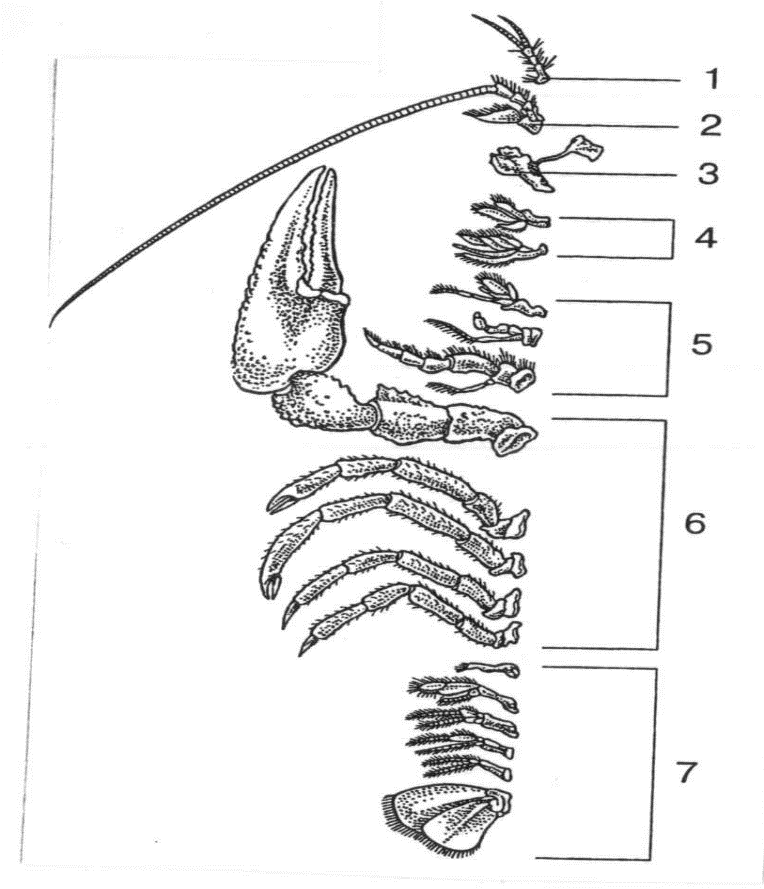 2.Рассмотрите схему жизненного цикла папоротника щитовника мужского. Соотнесите обозначение стадии (1 –6) и ее название (А – Е).А – спорангий с высыпающимися спорамиБ – архегонийВ – антеридийГ – спорофитД – заростокЕ- прорастание споры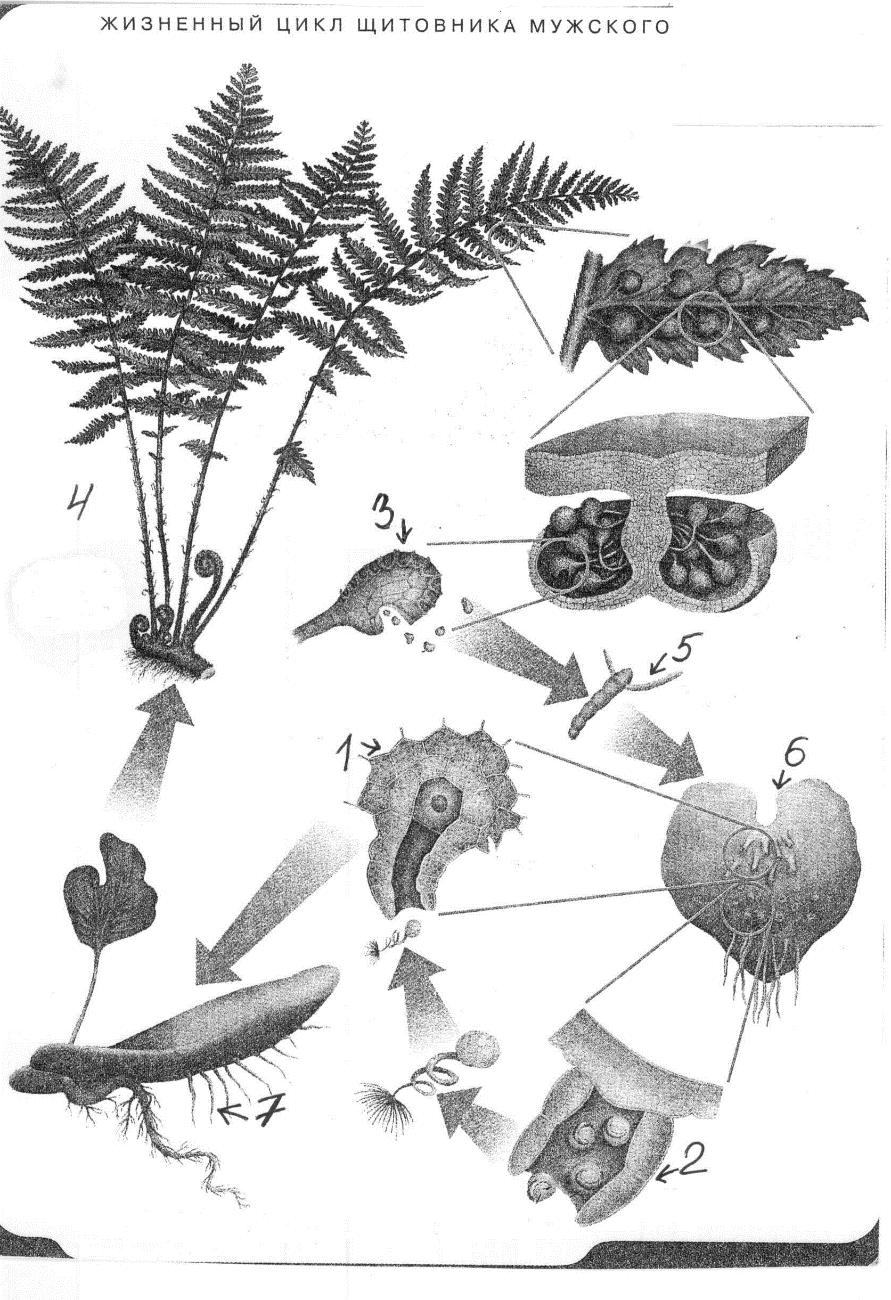 3.Рассмотрите рисунок « поперечный разрез корня». Соотнесите условные обозначения (1 – 6) и названия структур ( А – Е).А – ситовидные трубкиБ – центральный цилиндрВ – эпидермисГ – первичная кораД – сосудыЕ – корневые волоски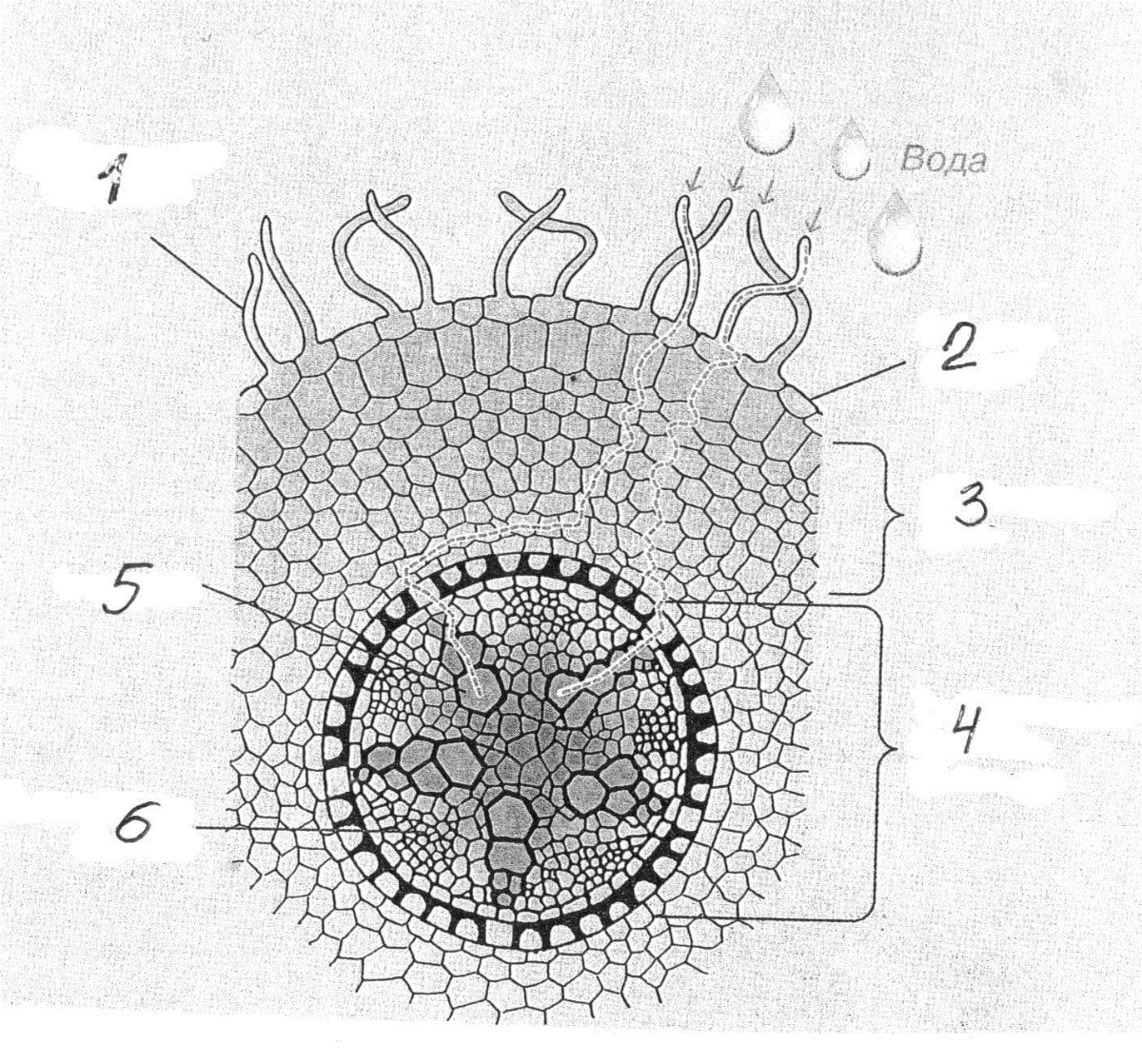     Шифр_____________	_МАТРИЦА ОТВЕТОВна задания теоретического тура муниципального этапа ХХХIII Всероссийской олимпиады школьников по биологии 2017-2018 учебный год. 9 классЗадание 1. (40 баллов)Задание 2. (20 баллов)Задание 3. (15 баллов)Задание 4. (7,5 балла)(мах. 3 балла)(мах. 3 балла)(мах. 1,5  балла)Условные обозначения123456Название конечностей ракаУсловные обозначения123456Название стадииУсловные обозначения123456Название структур123456789101-1011-2021-3031-40123456789101-10№123456789101112131415прав.«ДА»прав.«НЕТ»Условные обозначения123456Название конечностей ракаУсловные обозначения123456Название стадииУсловные обозначения123456Название структур